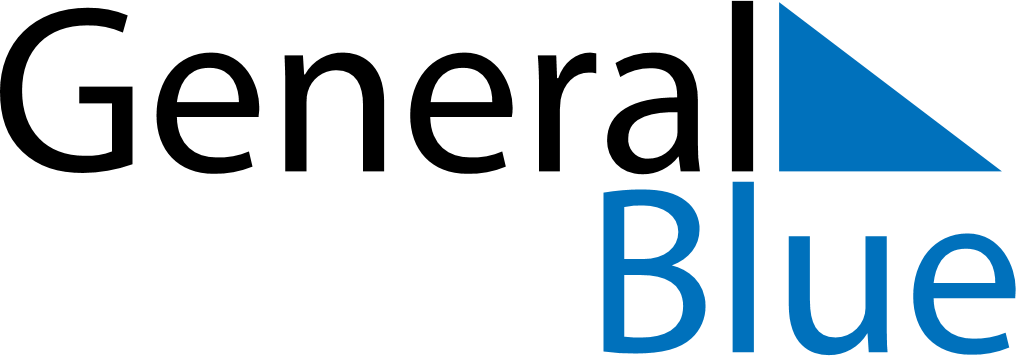 November 1742November 1742November 1742November 1742November 1742SundayMondayTuesdayWednesdayThursdayFridaySaturday123456789101112131415161718192021222324252627282930